Załącznik nr 1 do regulaminu konkursu literacko-plastycznego „Ks. Antoni Kwiatkowski wciąż żywy”Zgoda opiekuna prawnego na udział i wykorzystanie wizerunku osoby niepełnoletniej uczestniczącej w KONKURSIE LITERACKO – PLASTYCZNYM „Ks. Antoni Kwiatkowski  wciąż żywy”Imię i nazwisko opiekuna prawnego ............................................................................... Wyrażam zgodę na udział w konkursie i nieodpłatne używanie i rozpowszechnianie wizerunku mojego dziecka/podopiecznego................................................................................................................................................ w związku z udziałem w „KONKURSIE LITERACKO – PLASTYCZNYM „Ks. Antoni Kwiatkowski  wciąż  żywy?” ,  którego organizatorami są Zespół Szkół im. Ks. Antoniego Kwiatkowskiego w Bychawie oraz Miejska Biblioteka Publiczna w Bychawie.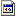 